Publicado en Villaviciosa, Asturias el 11/07/2019 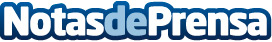 Expertos publican un decálogo para promover el turismo rural ecológico y sostenibleLa Fundación Ecoagroturismo advierte sobre el turismo masificado, que explota sin control los recursos naturalesDatos de contacto:Ricardo Mariscal629823662Nota de prensa publicada en: https://www.notasdeprensa.es/expertos-publican-un-decalogo-para-promover-el Categorias: Viaje Asturias Ecología Turismo Industria Alimentaria http://www.notasdeprensa.es